Guest interview - Ray Blake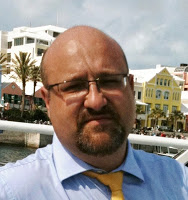 In this episode we welcome Ray Blake who is a major contributor to the planner community in the form of his planner inserts which he does with Steve and the ones he does for travellers notebooks as well.Ray describes how he uses his Travellers Notebook on a daily basisIf you have ideas for future episodes please send them to steve at philofaxy dot comShow Notes (timings approximate)00:00 - Introductions01:00 - The meeting!02:40 - Travellers Notebook sizes and their evolution.07:40 - Cutting notebooks to size (video)08:00 - Making your own TN inserts09:15 - What Ray uses for planning12:30 - The three things, Planner, Todo, Notes13:45 - Journalling16:30 - Ray's Journalling Book17:00 - Pens20:00 - Carry it, write in it and read it.23:00 - Best time for ideas24:00 - Last minute at night notes26:45 - Notebook archive and database28:00 - Tip of the week29:00 - Midori Travellers Resources Facebook Group30:00 - Always start with plain paper